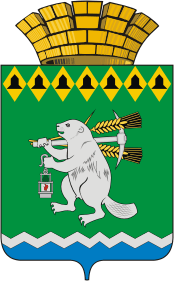 Дума Артемовского городского округаVI созывзаседание   РЕШЕНИЕот ________________ 2017 года				    №  _____О внесении изменений в Положение о нагрудном знаке депутата Думы Артемовского городского округа, утвержденное решением Думы Артемовского городского округа от 26.02.2009 № 535В соответствии со статьей 22 Устава Артемовского городского округа,  руководствуясь  статьей 32 регламента Думы Артемовского городского округа, утвержденного решением Думы  Артемовского городского округа от 13.10.2011 № 13,Дума Артемовского городского округаР Е Ш И Л А :1. Внести изменения в Положение о нагрудном знаке депутата Думы Артемовского городского округа, утвержденного решением Думы Артемовского городского округа от 26.02.2009 № 535 (с изменениями от 24.02.2011 № 1056):1)  в  пункте  3 слово «главой» заменить словами «председателем Думы»;2) в пункте 9 слова «главы» заменить словами  «председателя Думы» в соответствующем падеже.2. Настоящее решение опубликовать в газете «Артемовский район» и разместить на официальном сайте Думы Артемовского городского округа в информационно-телекоммуникационной сети «Интернет».3. Контроль исполнения настоящего решения возложить на постоянную комиссию по вопросам местного самоуправления, нормотворчеству и регламенту (Шарафиев А.М.).Председатель Думы Артемовского городского округа                                  К.М.Трофимов